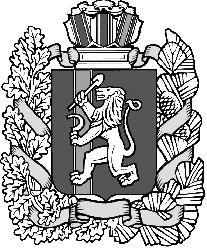 КРАСНОЯРСКИЙ КРАЙ ИЛАНСКИЙ РАЙОНАДМИНИСТРАЦИЯ КАРАПСЕЛЬСКОГО СЕЛЬСОВЕТА                                          ПОСТАНОВЛЕНИЕ15.06.2021                                         с.Карапсель                                      № 48- пОб отмене постановления администрации Карапсельского сельсовета от 29.12.2016 № 96-п «Об установлении квалификационных требований к профессиональному образованию по соответствующему направлению подготовки, к профессиональным знаниям, навыкам и умениям, необходимым для замещения должностей муниципальной службы в администрации Карапсельского сельсовета»На основании части 2 статьи 9 Федерального закона от 02.03.2007 № 25-ФЗ «О муниципальной службе в Российской Федерации», статьи 2 Закона Красноярского края «Об особенностях правового регулирования муниципальной службы в Красноярском крае»,  руководствуясь статьей 52 Устава Карапсельского сельсовета Иланского района Красноярского края, администрация Карапсельского сельсовета,  ПОСТАНОВЛЯЕТ:1. Постановление администрации Карапсельского сельсовета от 29.12.2016 № 96-п «Об установлении квалификационных требований к профессиональному образованию по соответствующему направлению подготовки, к профессиональным знаниям, навыкам и умениям, необходимым для замещения должностей муниципальной службы в администрации Карапсельского сельсовета» признать утратившим силу.2. Постановление вступает в силу в день, следующий за днем его официального опубликования в газете «Карапсельский вестник» и подлежит размещению на официальном сайте администрации Карапсельского сельсовета.3. Контроль за исполнением настоящего постановления оставляю за собой.Глава сельсовета                                                            И.В. Букатич